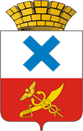 Администрация Городского округа «город Ирбит»Свердловской областиПОСТАНОВЛЕНИЕот 5 марта 2024 года № 314-ПА г. ИрбитО приватизации муниципального имуществаВ соответствии с Федеральным законом от 21 декабря 2001 года № 178-ФЗ 
«О приватизации государственного и муниципального имущества», Положением об организации продажи государственного или муниципального имущества на аукционе, утвержденным постановлением Правительства Российской Федерации от 12.08.2002 № 585 «Об утверждении Положения об организации продажи государственного или муниципального имущества на аукционе и Положения об организации продажи находящихся в государственной или муниципальной собственности акций акционерных обществ на специализированном аукционе», в целях реализации Плана приватизации муниципального имущества на 2023 год, утвержденного решением Думы Городского округа «город Ирбит» Свердловской области 27.06.2023 № 86 «О внесении изменений в решение Думы Городского округа «город Ирбит» Свердловской области от 22.12.2022 № 35 «Об утверждении прогнозного плана приватизации муниципального имущества на 2023 год», администрация Городского округа «город Ирбит» Свердловской областиПОСТАНОВЛЯЕТ:Приватизировать объекты муниципальной собственности в порядке электронного аукциона открытого по составу участников и форме подаче предложений о цене объекта:Лот № 1Здание насосной станции площадью 28,8 кв.м, кадастровый номер - 66:44:0101004:63, находящееся по адресу: Свердловская область, город Ирбит, улица Северная, д. 7а, расположенное на земельном участке площадью 754 кв.м, кадастровый номер: 66:44:0101004:6, категория земель: земли населенных пунктов, вид разрешенного использования: для водозаборного колодца № 10, расположенном по адресу: Свердловская область, город Ирбит, улица Северная, д. 7-а.Определить начальную цену объекта в размере:Лот № 1 – 195 000 (сто девяносто пять тысяч) рублей 00 копеек, в том числе: здание насосной станции 94 000 (девяносто четыре тысячи) рублей 00 копеек с НДС (20 %) и земельный участок 101 000 (сто одна тысяча) рублей 00 копеек.Отделу имущественных и земельных отношений администрации Городского округа «город Ирбит» Свердловской области подготовить необходимые документы и организовать проведение электронного аукциона по продаже объекта.Председателю комиссии по проведению конкурсов и аукционов,             заместителю главы администрации – начальнику Финансового управления администрации Городского округа «город Ирбит» Свердловской области провести аукцион на право заключения договора купли-продажи объектов муниципальной собственности.Контроль за исполнением настоящего постановления возложить на заместителя главы администрации – начальника Финансового управления администрации Городского округа «город Ирбит» Свердловской области 
Л.А. Тарасову. Отделу организационной работы и документообеспечения  администрации Городского округа «город Ирбит» Свердловской области опубликовать настоящее постановление в Ирбитской общественно-политической газете «Восход» и разместить на официальном сайте администрации Городского округа «город Ирбит» Свердловской области (www.moirbit.ru).Глава Городского округа«город Ирбит» Свердловской области                                                                Н.В. Юдин